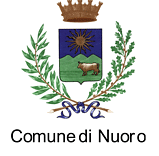 MOBILITA’ GIOVANI - ERASMUS + 2014-2020INVITO A PRESENTARE CANDIDATURE PER PARTECIPAZIONE AD UNO SCAMBIO GIOVANILE a  PAPHOS (CIPRO)PROGETTO:  Il futuro è nelle nostre mani23.11.2016 – 29.11.2016DOMANDA DI PARTECIPAZIONEIl/la sottoscritto/a  ai sensi e per gli effetti delle disposizioni contenute negli articoli 46 e 47 del decreto del Presidente della Repubblica 28 dicembre 2000, n.445 e consapevole delle conseguenze derivanti da dichiarazioni mendaci ai sensi dell’articolo 76 del predetto D.P.R. n° 445/2000, sotto la propria responsabilità, dichiara:Cognome _____________________ Nome ___________________ nato/a a __________________ il _________________ residente a _____________________ in via _________________________ Nr. _____________ Tel.__________ / _______________ C.F. _____________________________ CHIEDEdi partecipare allo scambio giovanile che si terrà a  ____________________dal _____________  al _____________.Ai fini dell’estensione all’estero dell’assistenza sanitaria dichiara di essere iscritto/a al S.S.N. con tessera Nr. _______________ A.S.L. di _______________ DICHIARAdi essere in possesso del seguente documento valido per l’espatrio: - Carta d’Identità n. __________di aver partecipato ad esperienze di scambio o attività simili? 		SI 	 |	NO	Se sì quali? ________________________________________________________________Allegare alla domanda di partecipazione documento di identità, C.V. formato europeo e lettera motivazionale.Nuoro, ___________							_____________________										      (firma per esteso)